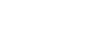 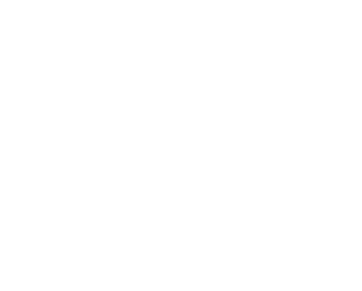 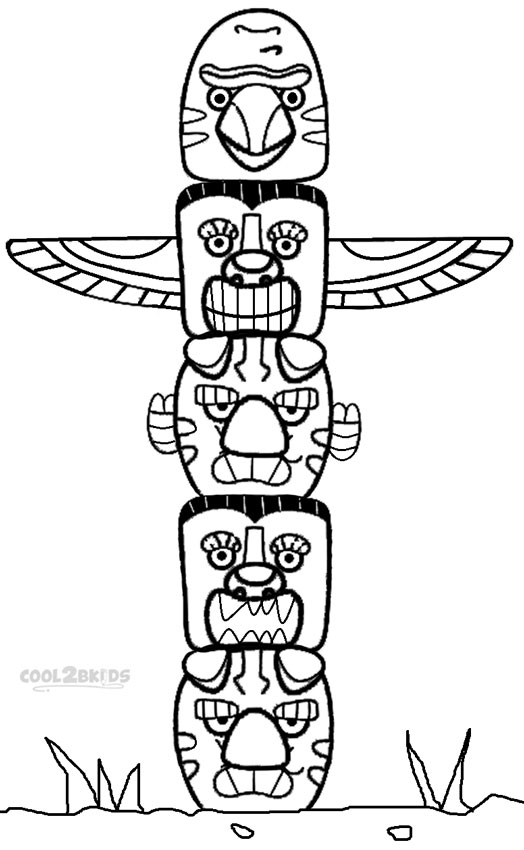 Instructions for colouringone  = yellowtwo  =  redthree = bluefour =  greenfive = brownsix = black